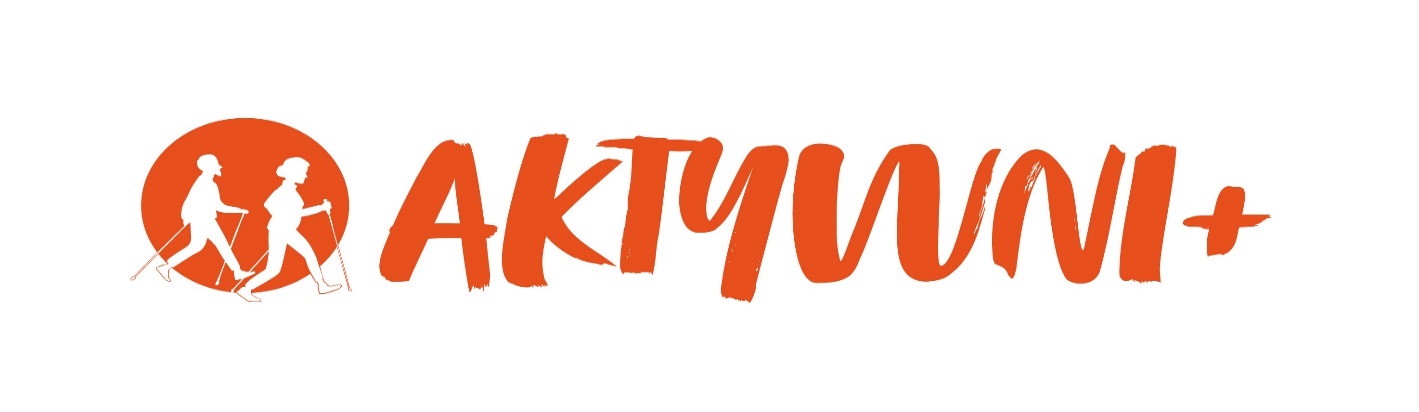 Zaproszenie dla organizacji pozarządowych do zgłaszania kandydatów na członka Komisji Konkursowej, która zostanie powołana w celu opiniowania ofert złożonych w  Edycji 2022 otwartego konkursu ofert w ramach programu wieloletniego na rzecz Osób Starszych "Aktywni+" na lata 2021-2025. Zapraszamy organizacje pozarządowe, o których mowa w art. 3 ust. 2 ustawy o działalności pożytku publicznego i o wolontariacie (Dz. U. z 2020 r. poz. 1057, z późn. zm.) lub podmioty wymienione w art. 3 ust. 3 ww. ustawy do zgłaszania kandydatów na członka Komisji Konkursowej, która zostanie powołana w celu opiniowania ofert złożonych w Edycji 2022 otwartego konkursu ofert w ramach programu wieloletniego na rzecz Osób Starszych "Aktywni+" na lata 2021-2025.W skład Komisji Konkursowej może wejść tylko osoba wskazana przez ww. organizacje pozarządowe oraz inne podmioty uprawnione, które nie biorą udziału w przedmiotowym konkursie. Wzór formularza zgłoszeniowego stanowi załącznik nr 10 Regulaminu Konkursu.Udział w Komisji Konkursowej ma charakter nieodpłatny i jej członkowie nie otrzymują z tego tytułu dodatkowego wynagrodzenia ani zwrotu kosztów przejazdów i noclegów. Propozycje kandydatów na członków Komisji Konkursowej należy przesłać elektronicznie na adres: beata.gembicka@mrips.gov.pl w terminie do dnia 28 lutego 2022 r., z dopiskiem: „Zgłoszenie do Komisji Konkursowej Aktywni+ 2022”.